Torneo di Natale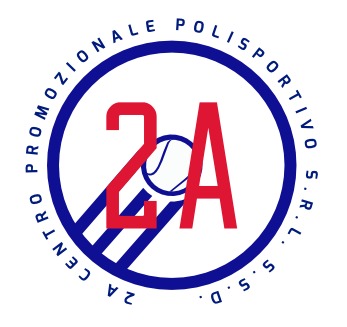 Il giorno Venerdi’ 4 Gennaio ritrovo alle ore 10:00 Polisportiva 2A       Giocatori:Bertini ElettraBaldacchini DoraBicchi CamillaCalvani BiancaColle EleonoraDe Gori LucaDotta VittorioGrossi SimoneNardi MatteoMontini AlessioPacini GabrielePaoletti EmmaPiccinini StefanoRafanelli CassandraRicci MattiaTibollo Tommaso